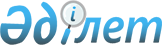 Об утверждении Плана развития Республиканского государственного предприятия "Казаэронавигация" на 2002 годПостановление Правительства Республики Казахстан от 29 декабря 2001 года N 1759

      В соответствии с постановлением Правительства Республики Казахстан от 14 сентября 2001 года N 1199 P011199_ "Об Индикативном плане социально- экономического развития Республики Казахстан на 2002 год" Правительство Республики Казахстан постановляет: 

      1. Утвердить прилагаемый План развития Республиканского государственного предприятия "Казаэронавигация" на 2002 год. 

      2. Настоящее постановление вступает в силу со дня подписания. 

 

     Премьер-Министр     Республики Казахстан

                                             Утвержден                                             постановлением Правительства                                             Республики Казахстан                                             от 29 декабря 2001 г. N 1759 



 

              План развития Республиканского государственного               предприятия "Казаэронавигация" на 2002 год                    Список используемых сокращенийРГП         Республиканское государственное предприятие РК          Республики Казахстан  ВП          Воздушное пространствоИКАО        Международная организация гражданской авиации ИАТА        Международная ассоциация авиаперевозчиков АНО         Аэронавигационное обслуживание АРМ         Автоматизированное рабочее место диспетчера ОВД         Организация воздушного движенияСNS/АТМ     Концепция "Связь, Навигация, Наблюдение в интересах организации            воздушного движения"НОТАМ       Аэронавигационная информацияСАИ         Служба аэронавигационной информацииЭРТОС       Эксплуатация радиотехнического оборудования и связиАФТН        Авиационная сеть фиксированной электросвязиКДП-ПРЦ     Командно-диспетчерский пункт передающего РадиоцентраАРМ         Автоматизированное рабочее место диспетчера ОРЛ         Обзорный радиолокаторАНС         Аэронавигационные сборы РТО         Радиотехническое оборудование  



 

       Глава 1. Характеристика национальной компании 



 

      Наименование предприятия: Республиканское государственное предприятие по управлению воздушным движением, технической эксплуатации наземных средств радиотехнического обеспечения полетов и электросвязи Министерства транспорта и коммуникаций Республики Казахстан (РГП "Казаэронавигация") создано постановлением Кабинета Министров Республики Казахстан от 10 мая 1994 года N 489 P940489_ и приказом Министерства транспорта и коммуникаций Республики Казахстан от 22 июня 1995 года N 133 "О выделении предприятия "Казаэронавигация" из состава Национальной акционерной авиакомпании "Казакстан aye жолы" в целях повышения безопасности полетов и обеспечения функционирования единой системы управления воздушным движением Республики Казахстан.     Основные функции:     управление воздушным движением;     обеспечение безопасности выполнения полетов в воздушном пространстве Республики Казахстан (ВП РК);     координирование порядка использования ВП РК;     планирование воздушного движения в РК;     обеспечение эксплуатации, технического обслуживания, ремонта, заказа и ввода в эксплуатацию радиотехнического оборудования и средств связи;     взимание платы за аэронавигационное обслуживание в ВП РК;     обеспечение полетов аэронавигационной информацией;     учет и участие в расследовании инцидентов и нарушений при использовании ВП РК; 

       участие в разработке правил, наставлений, инструкций и других нормативных актов, регулирующих безопасное использование ВП. 

      На 1 октября 2001 г.: 

      Уставной капитал: 2,1 млрд. тенге. 

      Активы: 14,0 млрд. тенге. 

      Годовой оборот: 5,1 млрд. тенге. 

      Ввиду исключительных прав на эксплуатацию и техническое обслуживание аэронавигационной системы Республики Казахстан РГП "Казаэронавигация" имеет статус естественного монополиста и согласно Закону Республики Казахстан Z980272_ "О естественных монополиях" внесено в Государственный регистр субъектов естественных монополий Республики Казахстан. 

      Агентством Республики Казахстан по регулированию естественных монополий, защите конкуренции и поддержке малого бизнеса утверждаются тарифы предприятия на аэронавигационные услуги, и осуществляется контроль над формированием затрат. 



 

      Глава 2. Анализ производственно-финансового развития национальной 

               компании за 2000-2001 годы 



 

      В состав РГП "Казаэронавигация" входят 17 филиалов, осуществляющих аэронавигационное обслуживание в верхнем воздушном пространстве, местных воздушных линиях и в районах аэродромов Республики Казахстан. Модернизация оборудования и оптимизация процедур управления воздушным движением позволяет осуществлять аэронавигационное обслуживание из 12 районов ОВД. Диспетчерские пункты "Вышка" введены уже в 15 аэропортах. 

      Существующая сеть международных воздушных трасс, протяженность которых в настоящее время составляет 49 000 км и количество международных коридоров - 72, позволяет удовлетворить потребности всех пользователей воздушного пространства Республики Казахстан. 

      Однако в связи с общемировым экономическим спадом и вызванным им снижением пассажирского и грузового потока между Европой и Азией объем воздушного движения в воздушном пространстве Республики Казахстан в 2001 г. составит 53,6 тыс. полетов за 9 месяцев, что на 7% меньше, чем в 2000 г. 

      В целях улучшения полетно-информационного обслуживания в предприятии создан НОТАМ офис и внедряется система предполетной подготовки экипажей по типу "Брифинг". 

      Автоматизирован процесс аэронавигационного обеспечения полетов и проведено обучение персонала, что позволило дополнительно сократить расходы и оптимизировать численность специалистов САИ до 43 человек. 

      Специалистами службы ЭРТОС в 2000-2001 гг. был выполнен комплекс сложных и трудоемких работ по восстановлению и поддержанию в работоспособном состоянии РТО, т.к. 82% из более 4500 единиц РТО выработало свой ресурс, требуется замена 87% всего объема кабельных и 62% радиорелейных линий связи. 

      Расходы на техническую поддержку РТО и летные проверки радионавигационных систем в 2000-2001 гг., в общей сложности, составили свыше 260 млн. тенге. 

      В 2001 г. средняя штатная численность предприятия составляет 2645 человек. 

      1. Производство товаров, работ, услуг. 

      Основная доля доходов, свыше 82%, формируется за счет рейсов иностранных авиакомпаний; 12% за счет авиакомпаний Казахстана и менее 6% за счет оказания услуг прочей деятельности (связь, аренда основных средств, коммунальные услуги). 

      Производственными показателями, отражающими объем аэронавигационного обслуживания воздушных судов в воздушном пространстве Республики Казахстан на маршруте полетов и в районе аэродрома, являются самолето-километры, самолето-вылеты и тоннаж максимальной взлетной массы воздушных судов. 

      Производственные показатели в 2001 г. составят: 

      93,6 млн. самолето-километров, снижение к 2000 году на 1%, или на 614 тыс. км.; 

      31,45 тыс. самолето-вылетов, рост к 2000 году на 12%, или на 3,4 тыс. вылетов; 

      1 390 тыс. тонн самолето-вылетов, рост к 2000 году на 13%, или на 64 тыс. тонн. 

      2. Финансовые результаты деятельности. 

      По плану развития РГП "Казаэронавигация" на 2001-2005 годы, доход в 2001 году должен был составить 7 760 млн. тенге, что на 5,7% больше, чем за 2000 год. 

      Однако по итогам деятельности за 2001 год доход составит 7 289 млн. тенге, что на 6% или на 471 млн. тенге меньше запланированного предприятием. 

      По сравнению с 2000 годом доход уменьшится на 1% или на 54 млн. тенге. Снижение дохода предприятия в 2001 году к плану обусловлено сокращением транзитных полетов иностранных авиакомпаний по сравнению с предыдущим периодом в результате событий, произошедших 11 сентября 2001 года в США и активизации военных действий в Афганистане. 

      Расходы предприятия в 2001 году составят 4 779 млн. тенге, что на 0,5% меньше запланированного. К факту 2000 года расходы возрастут на 9,3%, в основном за счет повышения цен на потребляемые товары и услуги; а также за счет роста курса доллара США к тенге на услуги и товарно-материальные ценности (ТМЦ), оплачиваемые в валюте, или по курсу доллара США. 

      На оплату труда предприятие ожидает израсходовать 1171 млн. тенге, что в пределах запланированного фонда. К 2000 году рост составит 16,3%. На долю расходов по оплате труда в общих затратах приходится 24,5%. 

      Социальный налог (26% и 21% с 01.07.01 г. от облагаемого фонда оплаты труда) составит 248 млн. тенге, или 5% общих затрат. 

      В результате проведения модернизации радиотехнических средств и систем телекоммуникаций, замены устаревшего оборудования, в 2001 году по сравнению с 2000 годом увеличится стоимость основных средств предприятия на 3 427 млн. тенге, или на 39%. 

      Сумма амортизационных отчислений, соответственно, в 2001 году составит 896 млн. тенге, с ростом к 2000 году на 28%. На долю амортизационных отчислений приходится 19% всех затрат предприятия. 

      На приобретение товаров, работ и услуг производственного характера (приобретение запасных частей, оплата услуг телекоммуникаций, электроэнергия, облет радиотехнических средств, подготовка кадров, текущий ремонт основных средств и т.д.) предприятие прогнозирует израсходовать 858 млн. тенге, или 18% всего бюджета. 

      Другие расходы (командировочные, общехозяйственные, канцелярские, почтово-телеграфные и телефонные, услуги банка, проценты за кредиты, НДС на затраты и накладные расходы) составят 1606 млн. тенге, или 34% всех затрат. 

      Доход предприятия до налогообложения в 2001 году составит 2510 млн. тенге, со снижением к плану на 7% и к 2000 году на 15%. 

      По результатам 2001 года будет перечислено из чистого дохода предприятия в государственный бюджет 4% или 65 млн. тенге. 

      Дебиторская задолженность в 2001 году составит 4 150 млн. тенге, с ростом к 2000 году на 160 млн. тенге. На 1 января 2001 года наибольший удельный вес в дебиторской задолженности составляли услуги по временной финансовой помощи и по обязательствам, оплаченным РГП "Казаэронавигация" по решению Министерства транспорта и коммуникаций Республики Казахстан за ЗАО "Эйр Казахстан" - 1503 млн. тенге или 38% задолженности. Текущая дебиторская задолженность по услугам АНО составляла 1377 млн. тенге или 35% от задолженности. На авансы, выданные поставщикам, за счет будущих поставок и прочую дебиторскую задолженность, включая долгосрочную, приходилось 27% задолженности. На конец 2001 года сохранится дебиторская задолженность на услуги АНО, в связи с низкой платежеспособностью казахстанских авиакомпаний. 

      Кредиторская задолженность РГП "Казаэронавигация" в 2001 году составит 3 606 млн. тенге, против 4 135 млн. тенге в 2000 году. Снижение кредиторской задолженности связано с выплатами обязательств по долгосрочным кредитам, согласно графику платежей фирме "AIRSYS ATM" по контракту на поставку навигационного оборудования, ЗАО "Эксимбанк Казахстан" и ОАО "Народный Банк Казахстана". 

      За 2001 год РГП "Казаэронавигация" не имело просроченной задолженности по платежам в бюджет. 

      3. Динамика тарифов и цен на продукцию, работы и услуги. 

      Тарифы РГП "Казаэронавигация" за аэронавигационное обслуживание в верхнем воздушном пространстве и районе аэродрома утверждены постановлением Комитета по ценовой и антимонопольной политике Агентства по стратегическому планированию и реформам Республики Казахстан от 16.03.98 г. N 1/10. 

      Взимание аэронавигационных сборов с пользователей воздушного пространства Республики Казахстан производится РГП "Казаэронавигация" на основании публикуемого Республикой Казахстан Циркуляра аэронавигационной информации через клиринговую палату Международной ассоциации авиаперевозчиков (IATA) и путем заключения договоров с пользователями. 

      Ставки аэронавигационных сборов зависят от максимальной взлетной массы воздушного судна, типа выполняемого полета и государственной принадлежности авиакомпании. Тарифы для казахстанских авиакомпаний ниже ставок применяемых к иностранным авиакомпаниям, так как предусмотрен понижающий коэффициент 0,5 к ставкам аэронавигационных сборов при выполнении внутренних регулярных рейсов казахстанскими авиаперевозчиками: 

      в соответствии с приказом Агентства Республики Казахстан по регулированию естественных монополий, защите конкуренции и поддержке малого бизнеса от 15 сентября 1999 года N 68/2-ОД плата за аэронавигационное обслуживание с эксплуатантов воздушных судов-резидентов Республики Казахстан, осуществляющих внутренние регулярные перевозки, взимается по курсу, установленному Национальным Банком Республики Казахстан на 1 апреля 1999 года (87,5 тенге за 1 доллар США); 

      постановлением Комитета Республики Казахстан по регулированию естественных монополий и защите конкуренции от 21.08.98 г. N 3/6 установлена 10% скидка к тарифу за аэронавигационное обслуживание в районе аэродрома для авиаперевозчиков-резидентов РК при условии 100% предоплаты в течение месяца. Этим же приказом, льготы распространяются на полеты, связанные с применением авиации в народном хозяйстве, облетом радиотехнических средств аэронавигации и материальной части воздушных судов, а также тренировочные полеты. 

      Применяемая дифференциация тарифов была предназначена для поддержки отечественных авиаперевозчиков и стимулирования социально значимых внутриреспубликанских рейсов, но она не привела к существенному росту внутренних перевозок и снижению или стабилизации пассажирских тарифов. 

      При этом уменьшение количества рейсов между Европой и Азией в результате террористических актов 11 сентября 2001 г. и начала активных военных действий в Афганистане и вызванное этим обострение конкуренции на мировом рынке аэронавигационных услуг, усиливает необходимость пересмотра действующей тарифной политики. 

      В то же время, являясь субъектом естественной монополии и соблюдая особый порядок формирования затрат, утвержденный Агентством Республики Казахстан по регулированию естественных монополий, защите конкуренции и поддержке малого бизнеса, РГП "Казаэронавигация" не может самостоятельно устанавливать ставки тарифов, исходя из рыночной ситуации. 

      4. Инвестиционная деятельность компании. 

      В 2000-2001 годы РГП "Казаэронавигация" выполнило поставленные задачи, связанные с вводом нового и эксплуатацией имеющегося радиотехнического оборудования и средств связи (далее - РТО). Было введено в эксплуатацию следующее оборудование:      4 комплекта вторичных радиолокаторов МВРЛ-СВК (Актау, Жезказган, Костанай, Атырау) по контракту с "AIRSYS АТМ";     2 комплекта вторичных аэродромных радиолокаторов МВРЛ-СВК в Астане и Алматы;     8 комплектов автоматизированных рабочих мест диспетчеров "Синтез - АРМ - Р" (Актау, Жезказган, Костанай, Атырау);     4 комплекта АРМ-А в Астане и Алматы;     СП-90 в Атырау;     ВОР/ДМЕ в Астане;     РП-95 в Алматы;     4 комплекта источников бесперебойного питания;     5 комплектов процессоров данных DРS;     5 наземных станций спутниковой связи в Алматы, Семипалатинске, Актобе, Уральске, Кызылорде;     2 центра коммутации сообщений (ЦКС) в Шымкенте и Жезказгане;     Цифровое оборудование фирмы "CISCO" в Алматы, Уральске, Кызылорде, Актобе, Астана, Семипалатинск, Балхаш, Тараз, Шымкент;     Радиорелейные станции в Таразе, Петропавловске, Шымкенте;     диспетчерская голосовая связь "DENRO" в Алматы, Астане и Актобе;     12 многоканальных цифровых магнитофонов.     Общая сумма инвестиций за 2000-2001 годы составит 7 206 млн. тенге. 

       Инвестиционная программа 2001 года составлена с учетом участия в строительстве "Транспорт-тауэр", выплаты по которому составят 1760 тыс. долларов США. Общая сумма инвестиции 2001 года составляет по программе 17,5 млн. долларов США, или 2596 млн. тенге. 



 

      Глава 3. План развития национальной компании на 2002 г. 



 

      1. Производство товаров, работ и услуг, финансовая деятельность. 

      В основу разработки плана развития РГП "Казаэронавигация" на 2002 г. заложена общегосударственная стратегия, направленная на дальнейшее углубление и ускорение социально-экономических реформ в Республике Казахстан посредством развития реального сектора экономики. 

      Стратегической целью плана 2002 года является определение путей и методов развития аэронавигационной системы Республики Казахстан, направленного на удовлетворение потребностей пользователей воздушного пространства РК в аэронавигационном обслуживании, отвечающего всем требованиям мирового авиационного сообщества. 

      Достижение поставленной цели предполагает внедрение наиболее передовых технологий в области организации воздушного движения, ввод в эксплуатацию самого современного радиотехнического оборудования и систем авиационной электросвязи, дальнейшую оптимизацию структуры предприятия и потребует тесной координации и сложения усилий всех заинтересованных сторон. 

      Основываясь на результатах производственно-финансовой деятельности РГП "Казаэронавигация" за 2000-2001 годы, прогнозах международных организаций гражданской авиации ИКАО и ИАТА, учитывая дестабилизацию экономической и политической ситуации в мире, предполагаемом значительном уменьшении трафика воздушного движения между Европой и Юго-Восточной Азией, а также на проведении активной маркетинговой работы по увеличению интенсивности воздушного движения, в 2002 году предстоит выполнить следующие основные задачи: 

      1) добиться сохранения производственных показателей, характеризующих основную деятельность РГП "Казаэронавигация" - аэронавигационное обслуживание воздушных судов пользователей воздушного пространства Республики Казахстан (АНО), в том числе: 

      самолето-километры ниже уровня оценки 2001 года на 2% и ниже на 4% по сравнению с фактом 2000 года; 

      самолето-вылеты на уровне оценки 2001 года и на 12% больше факта 2000 года; 

      тоннаж самолето-вылетов на уровне оценки 2001 года и на 13% больше факта 2000 года; 

      2) получить доход от основной деятельности в размере 7 105 млн. тенге, с ростом к факту 2000 года на 5% и к оценке 2001 года на 3% больше; 

      3) получить доход от неосновной деятельности - 188 млн. тенге; 

      4) израсходовать на производственные цели 5 028 млн. тенге, что на 17% больше, чем в 2000 году и к оценке 2001 года на 5% больше; 

      5) израсходовать на неосновную деятельность 153 млн. тенге; 

      6) получить доход до налогообложения на сумму 2 393 млн. тенге, со снижением к оценке 2001 года на 5% или на 117 млн. тенге; 

      7) перечислить в бюджет 833 млн. тенге подоходного налога с юридических лиц; 

      8) из чистого дохода предприятия в государственный бюджет перечислить 6% или 93,6 млн. тенге, 94% или 1 466 млн. тенге направить на формирование резервного капитала, в т.ч. 966 млн. тенге на развитие производства, 500 млн. тенге на создание резерва по безнадежной дебиторской задолженности. 

      РГП "Казаэронавигация" планирует активизировать свою претензионно-исковую работу с авиакомпаниями, в целях снижения имеющейся дебиторской задолженности. 

      В 2002 году предприятие продолжит совместную работу с международным информационно-координационным советом по вопросам аэронавигационного обслуживания ИКСАНО, а также будет привлекать юридические компании для повышения эффективности претензионно-исковой работы. 

      В 2002 году РГП "Казаэронавигация" планирует снизить долгосрочную кредиторскую задолженность 2 240 млн. тенге, что ниже по сравнению с 2000 годом на 30% и на 33% меньше оценки к 2001 году. 

      2. Планирование тарифов и цен на продукцию, работы и услуги и их обоснование. 

      Снижение в 2001 году дохода предприятия по сравнению с планом в результате обострившейся конкуренции на мировом рынке аэронавигационных услуг, уменьшение потока транзитных рейсов иностранных авиакомпаний, усиливает необходимость внедрения более гибкой тарифной системы при расчете аэронавигационных сборов (АНС). 

      Одной из возможностей применения более гибкой системы тарифов за АНО является переход к существующей методике расчета сборов по формуле ЕURОСОNТRОL: 

             ___2 

      R=T*D V * Wеight/50, где 

      R - аэронавигационные сборы, Т - коэффициент "Unit Rаtе", D - протяженность полета, км, Weight - максимальный взлетный вес воздушного судна. 

      Формула предусматривает использование коэффициента "Unit rаtе", который определяется по специальной таблице и имеет более гибкую зависимость от максимальной взлетной массы воздушного судна и протяженности совершенного полета. Таблица для определения вышеуказанного коэффициента к формуле дифференцирована по 10 весовым группам и 4 группам фактической протяженности полета. 

      Данная методика расчета АНС требует ведения в предприятии более высокого учета организации АНС, наличия более точных данных о парке воздушных судов операторов и ортодромической протяженности трасс, по которым осуществляются полеты. 

      Сохранение повышающих коэффициентов, утвержденных Агентством Республики Казахстан по регулированию естественных монополий, защите конкуренции и поддержке малого бизнеса, к ставкам АНС при применении формулы EUROCONTROL может быть дополнительным инструментом по регулированию регулярности потоков. 

      Вместе с тем, растущий объем внутренних рейсов, выполняемых казахстанскими компаниями, позволяет обосновать отмену понижающего коэффициента и фиксированного курса доллара США для внутренних регулярных рейсов, принятых в свое время для поддержки малого отечественного предпринимательства. 

      В срок до 1 апреля 2002 года предприятие планирует отработать финансово-экономическое обоснование необходимости перехода к методике расчета АНС по формуле EUROCONTROL и технологию производства АНС, отвечающую требованиям ЕURОСОNТRОL. 

      Согласно политике Международной организации гражданской авиации (ИКАО) в отношении АНС Doc 9082/6 провайдер аэронавигационных услуг должен проводить консультации с пользователями аэронавигационного обслуживания по изменению систем взимания и уровня сборов. В этой связи РГП "Казаэронавигация" планирует согласовать возможные изменения тарифов, наряду с антимонопольным органом, с ИАТА (Международной ассоциацией авиаперевозчиков). 

      3. Инвестиционная программа. 

      Инвестиции в основные средства на 2002 год прогнозируются на сумму 2 162 млн. тенге. Инвестиции за счет собственных средств РГП "Казаэронавигация" будут использованы на замену и развитие радиотехнических средств и электросвязи, приобретение производственно необходимых основных средств, строительно-монтажные работы, в том числе на строительство здания "Транспорт Тауэр". 

      РГП "Казаэронавигация" в 2002 году планирует выплатить по обязательствам ранее заключенных контрактов с фирмами "Thomson - CSF Airsys" и "Airsys ATM GmbH" 3 млн. долларов США, что составляет 22% от инвестиционной программы в целом. 

      В ОАО "Народный Банк Казахстана" предстоит выплатить 2,5 млн. долларов США в счет погашения кредита. 

      Инвестиционная программа предусматривает замену, приобретение и ввод следующих крупных объектов РТО: 

      радиорелейные станции на сумму 810 тыс. долларов США; 

      мультиплексоры на сумму 980 тыс. долларов США; 

      аппаратура отображения радиолокационной информации (АРМ) - 300 тыс. долларов США; 

      радиомаячные системы посадки - 627 тыс. долларов США; 

      системы навигации (ВОР/ДМЕ) - 643 тыс. долларов США; 

      модернизация и ремонт ОРЛ-А ДРЛ7СМ - 1 млн. долларов США; 

      локационная позиция "Амур" - 615 тыс. долларов США; 

      оборудование вычислительной техники - 352 тыс. долларов США; 

      проведение строительно-монтажных работ - 510 тыс. долларов США; 

      строительно-монтажные работы здания "Транспорт Тауэр" - 2 250 тыс. долларов США; 

      на прочие инвестиции - 268 тыс. долларов США. 

      4. Маркетинговый план. 

      Основной задачей среднесрочного планирования маркетинговой службы является использование преимуществ маршрутов, проходящих в воздушном пространстве Республики Казахстан, для привлечения дополнительного потока транзитного движения в направлении Европа и страны Южной, Восточной, Юго-Восточной Азии и Ближнего Востока. 

      В рамках работы по решению данной задачи и соответственно привлечению дополнительных потоков на территорию Республики Казахстан необходимо проведение комплекса мероприятий, требующего применения совместных усилий различных государственных органов - Комитета гражданской авиации, Министерства транспорта и коммуникаций, Министерства иностранных дел, Министерства обороны, Агентства Республики Казахстан по регулированию естественных монополий, защите конкуренции и поддержке малого бизнеса. Данный комплекс мероприятий заключается в следующем: 

      1) взаимодействие с полномочными органами сопредельных государств (включая правительственный уровень) по организации и планированию воздушных потоков и открытию новых международных воздушных трасс: 

      связь с правительственными учреждениями через посольства Республики Казахстан в соответствующих государствах, 

      взаимодействие с авиационными администрациями государств, включая посольства и представительства авиакомпании "Эйр Казахстан", 

      использование соответствующих структур Министерства обороны для решения вопросов с военными ведомствами заинтересованных государств; 

      2) отработка между субъектами гражданской авиации единой скоординированной политики по привлечению потоков воздушного движения на территорию Республики Казахстан; 

      3) развитие сервисной инфраструктуры аэропортов Республики Казахстан для повышения качества обслуживания транзитных рейсов: 

      создание транзитных зон, 

      формирование аэропортовых сборов, удовлетворяющих требованиям пользователей и эксплуатантов, 

      регулирование политики ценообразования на авиатопливо; 

      4) организация и проведение переговоров с аэронавигационными службами сопредельных государств по вопросам максимального использования потенциала воздушных трасс Республики Казахстан; 

      5) организация и проведение переговоров непосредственно с авиакомпаниями по вопросам использования воздушного пространства Республики Казахстан при выполнении транзитных полетов и рейсов с посадками; 

      6) привлечение посольства Республики Казахстан и представительства авиакомпании "Эйр Казахстан" в Китае для решения вопросов по выполнению авиакомпаниями Китая (Air Сhinа, China Sоuthеrn, China Eastern) полетов через новый коридор на границе Казахстана и Китая; 

      7) привлечение посольств Республики Казахстан в Германии, Италии, Франции, Нидерландах, Швейцарии, Турции, Израиле, России, на Украине, Беларуси, Прибалтийских государствах к работам по переориентации маршрутов полетов их авиакомпаний (Lufthаnsа, Аlitаliа, Air Frаnсе, КLМ, Swissаir, Turkish Аirlinеs, EL AL Israel и т.д.) на Трансазиатские маршруты, проходящие по территории Республики Казахстан, при выполнении рейсов из Европы в страны Юго-Восточной Азии; 

      8) дальнейшая реализация проекта, осуществляемого совместно с ТАСИС, "Воздушные трассы Южного Кольца, фаза II" по повышению безопасности полетов и эффективности использования воздушных трасс в данном регионе, путем создания единых технологий и стандартов в области международной аэронавигации, посредством внедрения концепции СNS/АТМ ИКАО; 

      9) упрощение процедур получения разрешения на использование воздушного пространства Республики Казахстан путем разработки проведения совместных мероприятий Министерством транспорта и коммуникаций, Министерством иностранных дел и Министерства обороны Республики Казахстан; 

      10) взаимодействие с международными организациями гражданской авиации ИКАО, ИАТА; 

      11) участие в международных совещаниях и выставках в области авиатранспортного сектора и в частности аэронавигации, а также организация и проведение подобных мероприятий в Республике Казахстан; 

      12) взаимодействие с Агентством Республики Казахстан по регулированию естественных монополий, защите конкуренции и поддержке малого бизнеса по вопросам разработки и внедрения нормативно-правовой базы по применению ставок сборов за АНО, позволяющей оперативно реагировать на изменения условий рынка. 

      В результате реализации вышеуказанного маркетингового плана предприятие планирует сохранить в 2002 году стабильные производственные и финансовые показатели. 

      5. Социальная программа компании. 

      Среднесписочная численность предприятия в 2002 году составит 2645 человек. 

      Уровень средней заработной платы в месяц в 2002 году составит 39160 тенге, с ростом к 2000 году на 21% и к оценке 2001 года на 6,1% в основном за счет увеличения индекса потребительских цен. 

      В связи с вводом нового оборудования, изменением состава пользователей воздушного пространства Республики Казахстан, повышаются требования к профессиональной подготовке авиадиспетчеров и инженерно-технического персонала РГП "Казаэронавигация". 

      В настоящее время в Республике Казахстан нет учебных заведений, способных проводить профессиональную и языковую подготовку специалистов СОВД и СЭРТОС. Поэтому основной упор делается на подготовку персонала в зарубежных учебных центрах за счет собственных средств предприятия. 

      В 2002 году предприятие направит 330 специалистов СОВД и СЭРТОС на курсы повышения квалификации в следующие учебные заведения: 

      Специализированный колледж в Рудлоу Манор (Великобритания), профессиональная и языковая подготовка специалистов СОВД, 140 человек;     Санкт-Петербургский государственный университет аэрокосмического приборостроения (Россия), 60 специалистов СЭРТОС;     Обучение специалистов СЭРТОС на заводах-изготовителях нового оборудования, 100 человек;     Казахстанские вузы, 30 человек специалистов СЭРТОС.     В целях профессиональной замены кадров, из вузов Республики Казахстан будет приглашено на работу на конкурсной основе 20 молодых специалистов для СОВД и СЭРТОС.                                                               Приложение 1                    План развития на 2002 год                      РГП "Казаэронавигация"___________________________________________________________________________ N  !   Наименование показателя     ! Ед. !2000 г.!2001 г.!2001 г.!2002 г.    !                               ! изм.!отчет  ! план  !оценка !прогноз____!_______________________________!_____!_______!_______!_______!________1    Активы      Основные средства             млн.                                     тенге     8831   12258   12258    14840     Амортизация основных средств   млн.      и нематериальных активов       тенге      700     882     896     1008     Уставный капитал               млн.                                     тенге     2100    2100    2100     21002    Объем произведенных услуг,      всего в натуральном выражении:      самолето-вылеты               вылеты   28086   28200   31450    31450      тоннаж самолето-вылетов       тыс.                                     тонн      1226    1231    1390     1390      самолеты-километры            тыс. км. 94194   95800   92000    90000     средний тариф на единицу продукции:             тоннаж самолето-вылетов       тенге/                                    тонн       363     377     374      394      самолеты-километры            тенге/                                    100км     6682    6957    6896     72683    Инвестиции в основной капитал      за счет всех источников        млн.     финансирования, всего          тенге     4626    2596    2300     2162     в т.ч.: средств государственного     бюджета       - за счет внешних займов     (кредиты банков)                         2780      59     242      188       - собственных средств                  1846    2537    2058     19744    Доход, всего                   млн.                                     тенге     7343    7760    7289     7421     Доход от реализации услуг-всего          6919    7315    7015     7233     в т.ч.: от АНО - регулирования     деятельности субъекта     естественной монополии                   6756    7150    6881     7105       прочие доходы                           163     165     134      128     Доход от неосновн. деятельности           424     445     274      1885    Расходы, всего                 млн.                                     тенге     4370    5054    4779     5028     из них: - расходы на оплату      труда                                    1008    1172    1172     1172       - расходы на сырье, материалы,      услуги                                    497     917     858      951       - другие затраты, включая     амотриз отч.                             2865    2965    2749     29055.1. Себестоимость реализованных      услуг-всего                              2341    3019    2947     3225     Себестоимость основных видов     услуг, АНО                               2205    2884    2856     3186     в т.ч.: расходы на сырье,     материалы, оплату услуг                   425     843     786      901     расходы на оплату труда                   835     992     992      992     отчисления от оплаты труда                209     211     211      187     амортизация ОС и НА                       675     838     867      991     другие затраты                             61       0       0      1155.2. Расходы периода                          1818    1875    1685     1650     в т.ч.: - общие и      административные                         1586    1558    1376     1374     из них расходы на оплату труда            130     144     150      150     - проценты за кредиты                     186     263     263      215     - расходы на социальную сферу              46      54      46       615.3. Расходы от неосновной деят-сти            211     160     147      1536    Доход до налогообложения       млн.                                     тенге     2973    2706    2510     23937    Подоходный налог               млн.                                     тенге     1054     982     880      8338    Чистый доход (убыток)          млн.                                     тенге     1919    1724    1630     1560     Норматив отчислений в бюджет   %           3%      4%      4%       6%     Перечисление в бюджет части     чистого дохода                              0      69      65       949    Долгосрочная дебиторская       млн.     задолженность                  тенге        0       0       0        0     в т.ч.: покупатели и заказчики              0       0       0        010   Долгосрочная кредиторская      млн.     задолженность                  тенге     3189    2670    3386     2240     в т.ч.: по кредитам банка                3189    2670    2604     174011   Численность работников         чел.      2596    2645    2645     264512   Фонд заработной платы          млн.                                     тенге     1002    1165    1165     116513   Среднемесячная заработная      плата                          тенге    32351   36918   36918    36918___________________________________________________________________________                                                       продолжение таблицы ___________________________________________________________________________ N  ! Наименование показателя ! В том числе по кварталам:! 2002 г.!2002 г.     !                         !__________________________! в % к  ! в % к    !                         !  I   !  II  !  III !  IV !2000 г. !2001 г.    !                         !      !      !      !     !  факт  !оценка____!_________________________!______!______!______!_____!________!________1    Активы      Основные средства                                    168,04%  121,06%     Амортизация основных средств      и нематериальных активов     230    240    260   278  144,00%  112,50%      Уставный капитал           2100   2100   2100  2100  100,00%  100,00%2    Объем произведенных услуг, всего     в натуральном выражении:      самолето-вылеты            6460   8210   8930  7850  111,98%  100,00%      тоннаж самолето-вылетов     290    330    410   360  113,38%  100,00%      самолеты-километры        20300  22900  24300 22500   95,55%   97,83%     средний тариф на единицу продукции:      тоннаж самолето-вылетов                              108,54%  105,35%      самолеты-километры                                   108,77%  105,39%3    Инвестиции в основной капитал      за счет всех источников      финансирования, всего                                  46,74%   94,00%     в т.ч.: средств государственного     бюджета                                                 0,00%    0,00%       - за счет внешних займов     (кредиты банков)                                        6,76%   77,69%       - собственных средств                               106,93%   95,92%4    Доход, всего                1570   1830   2180  1841  101,06%  101,81%     Доход от реализации      услуг-всего                 1530   1782   2130  1791  104,54%  103,11%     в т.ч.: от АНО - регулирования     деятельности субъекта     естественной монополии      1500   1752   2097  1756  105,17%  103,26%       прочие доходы               30     30     33    35   78,53%   95,52%     Доход от неосновн.      деятельности                  40     48     50    50   44,34%   68,61%5    Расходы, всего              1250   1210   1321  1247  115,06%  105,21%     из них: - расходы на оплату      труда                        311    245    313   303  116,27%  100,00%       - расходы на сырье, материалы,      услуги                       223    238    245   245  191,35%  110,84%       - другие затраты, включая     амотриз отч.                 722    660    759   764  101,40%  105,67%5.1. Себестоимость реализованных       услуг-всего                  825    790    810   800  137,76%  109,43%     Себестоимость основных видов     услуг, АНО                   818    779    809   780  144,49%  111,55%     в т.ч.: расходы на сырье,     материалы, оплату услуг      216    230    235   220  212,00%  114,63%     расходы на оплату труда      282    230    248   232  118,80%  100,00%     отчисления от оплаты труда    55     44     46    42   89,47%   88,63%     амортизация ОС и НА          240    245    250   256  146,81%  114,30%     другие затраты                25     30     30    30  188,52%    0,00%5.2. Расходы периода              390    385    471   404   90,76%   97,92%     в т.ч.: - общие и      административные             270    350    370   384   86,63%   99,85%     из них расходы на оплату      труда                         42     36     38    34  115,38%  100,00%     - проценты за кредиты        110     20     85        115,59%   81,75%     - расходы на социальную сферу 10     15     16    20  132,61%  132,61%     Расходы от неосновной      деят-сти                      35     35     40    43   72,51%  104,08%6    Доход до налогообложения     320    620    859   594   80,49%   95,34%7    Подоходный налог                                       79,03%   94,66%8    Чистый доход (убыток)                                  81,29%   95,71%     Норматив отчислений в бюджет                          200,00%  150,00%     Перечисление в бюджет части     чистого дохода                                          0,00%  143,56%9    Долгосрочная дебиторская      задолженность                                           0,00%    0,00%     в т.ч.: покупатели и заказчики                          0,00%    0,00%10   Долгосрочная кредиторская      задолженность                                          70,24%   66,15%     в т.ч.: по кредитам банка                              54,56%   66,82%11   Численность работников      2640   2640   2645  2655  101,89%  100,00%12   Фонд заработной платы        309    243    311   302  116,27%  100,00%13   Среднемесячная заработная      плата                      39015  30798  39268 38131  114,12%  100,00%___________________________________________________________________________                                                            Приложение 2                    План доходов от реализации услуг                   РГП "Казаэронавигация" на 2002 год___________________________________________________________________________     Показатели        !                     годы                       !___________________________________________________                       !          2000 факт       !        2001 план                           !__________________________!________________________                       !  кол-во !  тенге !   $   ! кол-во !  тенге !   $ _______________________!_________!________!_______!________!________!______Производственные показатели:- самолето-километры,      94194                      95800  тыс. км - тоннаж самолето-вылетов,  1226                       1231  тыс. тоннТарифные ставки:- АНО ВВП, тенге за                  100 км                           6681,52   47,01          6957,48   47,01- АНО РА, тенге за  тонну                             362,78    2,55           377,40    2,55Доходы, тыс:                       7343471   51667          7760000   52432- Аэронавигационное  обслуживание из них:             6755799   47533          7148320   48299  - ВВП                            6293591   44281          6665390   45036  - РА                              444766    3129           464580    3139  - ПАНХ                             17442     123            18350     124- Прочие доходы                     587672    4135           611680    4133Рост тарифов АНО, %%- АНО ВВП за 100 км                                                    0,00- АНО Ра за тонну                                                      0,00___________________________________________________________________________                                                      продолжение таблицы___________________________________________________________________________     Показатели        !                     годы                       !___________________________________________________                       !      2001 оценка         !      2002 прогноз                             !__________________________!________________________                       !  кол-во !  тенге !   $   ! кол-во !  тенге !   $ _______________________!_________!________!_______!________!________!______Производственные показатели:- самолето-километры,        тыс. км                  92000                      90000              - тоннаж самолето-вылетов,    тыс. тонн                 1390                       1390Тарифные ставки:                    - АНО ВВП, тенге за   100 км                         6896,37     47,01          7267,75   47,01- АНО РА, тенге за  тонну                           374,09      2,55           394,34    2,55Доходы, тыс:                     7288966     49551          7421503   48005- Аэронавигационное  обслуживание из них:           6880656     46775          7105103   45958  - ВВП                          6344658     43132          6540971   42309  - РА                            519978      3535           548131    3545  - ПАНХ                           16020       109            16000     103- Прочие доходы                   408310      2776           316400    2047Рост тарифов АНО, %%- АНО ВВП за 100 км                           0,00                     0,00- АНО Ра за тонну                             0,00                     0,00___________________________________________________________________________                                                     продолжение таблицы___________________________________________________________________________     Показатели        !                %% 2002 г. к                       !___________________________________________________                       !      2000 г. факт        !    2001 г. оценка                             !__________________________!________________________                       !  кол-во !  тенге !   $   ! кол-во !  тенге !   $ _______________________!_________!________!_______!________!________!______Производственные показатели:- самолето-километры,        тыс. км                  95,55                      97,83              - тоннаж самолето-вылетов,    тыс. тонн               113,38                     100,00Тарифные ставки:                    - АНО ВВП, тенге за   100 км                          108,77    100,00           105,39  100,00- АНО РА, тенге за  тонну                           108,70     99,93           105,41  100,03Доходы, тыс:                      101,06     92,91           101,82   96,88- Аэронавигационное  обслуживание из них:            105,17     96,69           103,26   98,25  - ВВП                           103,93     95,55           103,09   98,09  - РА                            123,24    113,30           105,41  100,30  - ПАНХ                           91,73     84,33            99,88   95,03- Прочие доходы                    53,84     49,50            77,49   73,73Рост тарифов АНО, %%- АНО ВВП за 100 км                                               - АНО Ра за тонну                             ___________________________________________________________________________                                                              Приложение 3                     План продукция (товары, услуги)                 по РГП "Казаэронавигация" на 2002 год___________________________________________________________________________Наименование показателей!N стр!   2000 год, факт     !   2001 год, план                         !     !______________________!_____________________                        !     !Всего! Объем  ! Объем !Всего! Объем  !                        !     !     ! услуг  ! услуг !     ! услуг  !                        !     !     !регули- !нерегу-!     !регули- !нере-                        !     !     !руемого !лируе- !     !руемого !гули-                        !     !     ! вида   !мых    !     ! вида   !руемых                        !     !     !деятель-!видов  !     !деятель-!видов                         !     !     !ности   !деяте- !     !ности   !деяте-                        !     !     !        !льности!     !        !льнос-                        !     !     !        !       !     !        !ти________________________!_____!_____!________!_______!_____!________!______          1             !  2  !   3 !    4   !    5  !   6 !    7   !   8  ________________________!_____!_____!________!_______!_____!________!______Объем произведенной продукции (товаров, услуг)по фактической себестоимости, расходы всего, млн. тенге         100   4370    3442     928   5054    4104     950в натуральных показателях 102- самолето-вылеты, к-во        28086   28086          28200   28200-самолето-километры, тыс.км.                        94194   94194          95800   95800- тоннаж самолето-вылетов, тыс.тонн                        1226    1226           1231    1231Объем произведенной продукции (товаров, услуг)в текущих ценах (без НДС и акцизов), доходы-всего, млн. тенге                103   7343    6755     588   7760    7150     610в натуральных показателях 105Количество заключенных договоров, всего шт./объемы                118с юридическими лицами     119с населением              120___________________________________________________________________________                                                        продолжение таблицы___________________________________________________________________________Наименование показателей!     2001 год, оценка   !  2002 год, прогноз                        !________________________!_________________________                        ! Всего ! Объем  ! Объем ! Всего! Объем  ! Объем                        !       ! услуг  ! услуг !      ! услуг  ! услуг                        !       !регули- !нерегу-!      !регули- !нерегули-                        !       !руемого !лируе- !      !руемого !руемых                        !       ! вида   !мых    !      !вида    !видов                        !       !деятель-!видов  !      !деятель-!деятель-                         !       !ности   !деяте- !      !ности   !ности                        !       !        !льности!      !        !________________________!_______!________!_______!______!________!_________          1             !   9   !   10   !   11  !  12  !   13   !   14  ________________________!_______!________!_______!______!________!_________Объем произведенной продукции (товаров, услуг) по фактической себестоимости, исходы всего, млн. тенге    4779     4067     712   5028     4158      870в натуральных показателях  - самолето-вылеты, к-во    31450    31450          31450    31450- самолето-километры, тыс.км.                    92000    92000          90000    90000       - тоннаж самолето-вылетов, тыс.тонн                    1390     1390           1390     1390Объем произведенной продукции(товаров, услуг) в текущих ценах (без НДС и акцизов), доходы-всего, млн. тенге                  7289     6881     408   7421     7105      316в натуральных показателяхКоличество заключенных договоров, всего шт./объемы с юридическими лицами с населением  ___________________________________________________________________________                                                               Приложение 4                             План по расходам                  РГП "Казаэронавигация" на 2001-2005 годы___________________________________________________________________________ Наименование   !      2000 г. факт          !         2001 г. план   показателей   !____________________________!_____________________________                !Всего!в т.ч.!по регу-!в т.ч.!Всего!в т.ч.!по регу-!в т.ч.                !рас- !расхо-!лируемой!расхо-!рас- !расхо-!лируемой!расхо-                !ходов!ды пе-!деятель-!ды пе-!ходов!ды пе-!деятель-!ды пе-                !     !риода !ности   !риода !     !риода !ности   !риода ________________!_____!______!________!______!_____!______!________!_______       1        !  2  !   3  !    4   !   5  !  6  !  7   !    8   !   9 ________________!_____!______!________!______!_____!______!________!_______Материальные затраты-всего (сумма стр.201, 202,203,204,205,206,207), млн. тенге         497     54     478     53    917     57      897      54сырье, запчасти и материалы - всего, из них       29      2      28      2    150      3      145       2приобретенные по обменному курсу  Покупные изделия и полуфабрикаты, вспомогательные материалы - всего, из них        0      0       0      0      0      0        0       0приобретенные по обменному курсу  Топливо-всего, из него             43      5      42      5     77      6       75       5Приобретенные по обменному курсу  Электроэнергия - всего, из нее       77      2      68      2     92      2       90       2приобретенные по обменному курсу  оплата работ и услуг производственного характера, выполняемых сторонними организациями - всего, из них      336     45     329     44    553     46      542      45на ремонт зданий,сооружений          43      4      43      4    140      4      136       4машин и оборудования         5      1       5      1     10      2        9       2прочиематериальные затраты             12      0      11      0     45      0       45       0износ основных средств            697     14     687     14    879     16      852      16амортизация нематериальных активов              3      1       3      1      3      1        3       1финансирование затрат на кап. вложения по годам-всего, из них            2713           2704          2596            2375прочие расходы -всего (сумма стр.231,232,233,238,239), из них      1939   1387    1124    854   1773   1340      956     745Суточные во время служебных командировок         9      2       9      2     12      3       11       3арендная плата       8      6       8      6      2      0        2       0налоговые платежи и сборы - всего,из них             404    195     305    153    441    224      333     189- социальный налог              240     31     233     24    248     31      241      30акцизы               0      0       0      0      0      0                0оплата услугсторонних     организаций        247    222     244     219   472    427      263     255другие затраты    1271    962     558     474   846    686      347     298расходы по процентам          186    186     186     186   263    263      263     263фонд заработной платы (включая выплаты внатуральной форме)- всего, из них    902    118     878     117  1049    130     1020     127выплаты в натуральной форме    0      0       0       0     0производственный персонал           726            705           858             833вспомогательный персонал            58             56            61              60административный персонал - всего,из них             118    118     117     117   130    130      127     127головной офис       66     66      65      65    73     73       72      72отчисления в накопительныефонды              100     12      86      12   116     14      113      14социальные пособия работникам за счет средств предприятия         46     46       0       0    54     54        0       0итого расходов (сумма строк 200,210,220,230,240,245,250,260)  4370   1818    3442    1237  5054    1875     4104   1220___________________________________________________________________________                                                        продолжение таблицы___________________________________________________________________________ Наименование   !     2001 г. оценка         !     2002 г. прогноз  показателей   !____________________________!_____________________________                !Всего!в т.ч.!по регу-!в т.ч.!Всего!в т.ч.!по регу-!в т.ч.                !рас- !расхо-!лируемой!расхо-!рас- !расхо-!лируемой!расхо-                !ходов!ды пе-!деятель-!ды пе-!ходов!ды пе-!деятель-!ды пе-                !     !риода !ности   !риода !     !риода !ности   !риода ________________!_____!______!________!______!_____!______!________!_______       1        !  10 !  11  !   12   !  13  !  14 !  15  !   16   !  17  ________________!_____!______!________!______!_____!______!________!_______Материальные затраты-всего (сумма стр.201, 202,203,204,205,206,207), млн. тенге         858     56      839     53   951     70      919      63сырье, запчасти    и материалы - всего, из них      154      3      149      2   190      4      186       3приобретенные по обменному курсу  Покупные изделия и полуфабрикаты, вспомогательные материалы - всего, из них                                     0      0        0       0приобретенные по обменному курсу  Топливо-всего, из него             77      6       75     5     98      7       93       6Приобретенные по обменному курсу  Электроэнергия - всего, из нее       84      2       82     2     84      3       81       3приобретенные по обменному курсу  оплата работ и услуг производственного характера, выполняемых сторонними организациями - всего, из них      504     45      494    44    558     56      538      51на ремонт зданий,сооружений         140      4      136     4    140      4      136       4машин и оборудования        10      2        9     2     10      2        9       2прочиематериальные затраты             39      0       39     0     21      0       21       0износ основных средств            892     16      880    15   1005     17      974      17амортизация нематериальных активов              3      1        3     1      3      1        3       1финансирование затрат на кап. вложения по годам-всего, из них            2300            2300         2162            2162прочие расходы -всего (сумма стр.231,232,233,238,239,240), из них  1542   1153      943   732   1633   1151      908     791Суточные во время служебных командировок        12      3       11     3     15      4       14       3арендная плата       2      0        2     0      4      0        4       0налоговые платежи и сборы - всего,из них             441    224      333   189    498    252      376     213- социальный налог              248     31      241    30    221     27      189      27акцизы               0      0              0      0      0        0       0оплата услугсторонних      организаций        472    427      263   255    500    452      211     272другие затраты     615    499      334   285    616    443      303     303расходы по процентам          263    263      263   263    215    215      215     215фонд заработной платы (включая выплаты внатуральной форме)- всего, из них   1049    136     1026   133   1049    136     1026     133выплаты в натуральной форме производственный персонал           852             833          852             833вспомогательный персонал            61              60           61              60административный персонал - всего,из них             136    136      133   133    136    136      133     133головной офис       73     73       72    72     73     73       72      72отчисления в накопительныефонды              116     14      113    14    116     14      113      14социальные пособия работникам за счет средств предприятия         56     46        0     0     56     46        0       0итого расходов (сумма строк 200,210,220,230,240,245,250,260)  4779   1685     4067  1211   5028   1650     4158    1234___________________________________________________________________________                                                             Приложение N 5                        Инвестиционный план                  РГП "Казаэронавигация" на 2002 год___________________________________________________________________________ N  !  N Контракта, поставщик    !Наименование проекта, работ!Планируемая !п/п !                            !                           !сумма инвес-!    !                            !                           !тиций, USD  !____!____________________________!___________________________!____________! 1  !               2            !            3              !      4     !____!____________________________!___________________________!____________!1   Договора с ТОО "Техмаркет-Плюс" Модернизация сети связи          17000    N 86 от 11.05.01 и N 98 от      АФТН    28.05.012   Контракт с фирмой "SIEMENS АG"  Поставка радиорелейного    №VАNN 33-0797 А-102 от          оборудования (радиомодемы)     04.04.01                        12 комплектов станций                                     "аэропорт-город" в т.ч. в                                    а/п Караганда, Костанай,                                     Кокшетау, Аральск, Актау,                                                  Усть-Каменогорск, Балхаш,                                                  Уральск, Жезказган,                                     Актюбинск, Кызыл-Орда,                                     Павлодар; 12 комплектов                                     КДП-ПРЦ в т.ч. в а/п Астана,                                     Караганда, Кокшетау,                                     Костанай, Жезказган,            8100003   Контракт с фирмой "SIEMENS AG"  Поставка мультиплексорного    №VАNN 33-0797 А-112 от          оборудования                    980000    02.07.014   Договоры с ЗАО "ВНИИ РА-ОВД"    Поставка и ввод в     (г. Санкт-Петербург) N 542А     эксплуатацию аппаратуры    от 19.02.01, N 541А от          отображения радиолокационной    19.02.01                        информации (АРМ диспетчера)     3000005   Договор с НИИИТ-РТС             Модернизация радиомаячных    (г.Челябинск) N 265/148         систем посадки (РМС)            627000    от 28.03.016   Контракт с фирмой "Alkatel"     Модернизация азимутально-дальномерных    1989 г.                         систем (ВОР/ДМЕ)                6430007   Контракт N ДРЛ-7СМ-248/114      Модернизация, ремонт    от 10.05.01 с ФГУП ЧРЗ "Полет"  ОРЛ-А ДРЛ-7СМ, а/п Шымкент     10000008   Договор с ВНИИРА ОВД N 20       Поставка локационной станции     от 11.03.98                     "Амур", а/п Шымкент             6155009   Договора были заключены в       Модернизация системы ОВД       3011200    период существования НААК     "Казакстан aye жолы"    Контракт с фирмой "Siemens"     Поставка радионавигационного    N 408563-0210-001 от 29.03.93   оборудования                   1030000    Контракт с фирмой               Поставка аэродромных    "Thomson-CSF Airsys" N 607/РВР  РЛС "STAR-2000"                1981200    от 16.03.9610                                  Кредит ОАО "Народный                                     сберегательный банк РК"        250000011                                  Таможенные пошлины              10000012  Создание локальных сетей и      Оборудование вычислительной    внедрение версии 7-7 системы    техники                         351730     "1-С бухгалтерия"13  Капитальный и косметический     Строительно-монтажные работы    510000    ремонт зданий и сооружений     РГП "Казаэронавигация"14  Долевое участие в               СМР здания "Транспорт Тауер"   2250000    строительно-монтажных работах15                                  Приобретение мебели             15000016                                  Транспортные средства            2800017                                  Оборудование инфраструктуры      90000Всего в долл. США:                                                13983430Всего в тыс. тенге:                                                2161838Курс доллара США:                                                    154,6___________________________________________________________________________ 

       Реализация плана будет осуществляется за счет собственных средств 1 974 млн. тенге + заемные средства 188 млн. тенге. 

      Данный инвестиционный план предусматривает замену и развитие средств радиотехнического оборудования и электросвязи по ранее заключенным договорам и контрактам. При этом в связи с сокращением планируемых доходов предприятия, из проекта исключены ранее предполагавшиеся инвестиции на модернизацию оборудования на сумму 10,5 млн. долларов США, предусмотренных в Плане развития РГП "Казаэронавигация" на 2001-2005 гг. 

 

(Специалисты: Склярова И.В.,              Умбетова А.М.)     
					© 2012. РГП на ПХВ «Институт законодательства и правовой информации Республики Казахстан» Министерства юстиции Республики Казахстан
				